FADHIL E-mail: fadhil.383100@2freemail.com 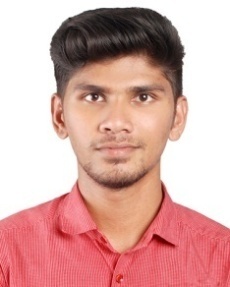 OBJECTIVESeeking a challenging environment that encourages continuous Learning and creativity and provides exposure to new ideas and stimulates personal & professional growth.KEY SKILLS-Civil/Structural Engineering graduate, with a passion for environmentally sustainableConstruction.Have a keen eye for detail To provide online technical support Great communicator who thrives on collaborative projects.Accountability: I take work and extra-curricular tasks seriously and deliver mybest consistently, demonstrated by sporting, voluntary work and   academic achievement.Leadership and drive.Ability to function as a team player and alternatively work independently to achieve objective.Ability to work under minimal supervision and report to top management.Demonstrated capacity to successfully manage multiple projects and deadlines.Strong proficiency in Excel; Basic user of C and C++ and Microsoft Project.Confident about design 2D for which proved to be economically feasible and aesthetically appreciated.Proficient with Auto CAD, Revit Architecture, 3ds Max and Photoshop.Dedicated individual achieving reputation for consistently performing what is expected.                                     EDUCATION   -Diploma in Civil Engineering :                                                                  2013 –2016State Board| Aries Polytechnic College,Attappadi, Palakkad.Higher Secondary: Commerce (64%)                                                       2011-2013     State Board | Govt. HSS Othukkungal, Malappuram.SSLC: (65%)                                                                                             2010- 2011     State Board | IUHSS Parappur, Malappuram.EXTRA CURRICULAR ACTIVITIES -Supervise the building works.Active member in Arts fest. Participated in the state level Arts competitions.EXPERIENCEWorked as planner / site engineer in Art Line Engineers and Interiors –Venniyur, Malappuram, 2016 - 2018 (2 years)MAJOR RESPONSIBILITIES AND EXPERIENCEWorked as Site Engineer for both commercial and Residential Projects in consultancy Firms and Retail showroom.Was responsible for all types of 2d Drawings like working, architectural and layouts.Experienced in making technical, site work and presentation drawings.Seasoned under experienced Architect and coordinated at project sites.Drafting projects included plans for municipal annex various low and moderate multifamily designs for residential, software office, and showroom.Final Responsible for planning and design, especially for all interior works.Responsible for scheduling and monitoring of work assignment for designers and draftsman.Excellent Knowledge of 2D drafting .Using AutoCAD 2000-04-08. (Architectural Desktop)and Photoshop.   Full featured 3D architectural interior model designing and conceptualization.Prepare clear, accurate plan’s and detailed drawings from rough sketches and according to specified dimensions.Knowledge of Materials and Managing Interior & Construction Site Independently   Ability to function as a team player and alternatively work independently to achieve objective.Demonstrated capacity to successfully manage multiple projects and deadlines.Dedicated individual achieving reputation for consistently performing what is expected.Planning of Re-work and washing as per dispatch planning.Co-ordinate planning / Production / MachiningTo keep relations with old customers intact, and if possible, take them to better heights Analysis problem and solutions, able to meet deadlines, work under pressure, provide customers services and ability to build relationships.To interact with clients so as to make relations better and smoother.To replenish depleted product supplies.Maintain continues improvement in systems, procedures, organization and product range.ISO Documentation.(Keep records & file Maintain system)Execute the work with production. (Follow up with production to obtain the delivery on time)Fulfill all legal and regulatory requirements.Supply products of consistent quality, as specified by customer, and be able to merit customer satisfaction.Reviewing the Letter of Intent against the latest Quotation, making sure that all the exclusions and qualifications are agreed, no anomalies against the Quotation and signing the Letter of Intent. Briefing in the kick-off meeting about the project scope of works and providing a copy of job file, Post tender general information sheet and approximate materials list to all the attendees. Responsible for resolving the technical queries arising from different departments.Detail comparisons for Special supplier / sub contract / procurement items. Quantity take off tender documents, Verifying & analyzing quantities and discrepancies with tender documents, (Drawings & Specifications) for Awarded jobs to obtaining variation claims.Liaising with the Production Planning Department for submission of samples for approvals.Attending Tender Committee meeting, project takeover meeting.Obtaining Technical proposals, ensuring that estimation checklist is maintained.SOFTWARE EXPERIENCEMS-Office (Excel, Word, Power Point-Complete Office automation program)E-mail (MS Outlook).Adobe Photoshop, Auto Cad 2004- up to 2014, Auto Desk 3ds Max.EXTRA-CURRICULAR ACTIVITIESSports: - 	Football, Cricket & BadmintonOther: -	Travelling, Photography, Watching News.LINGUISTIC ABILITIES -To Speak:		English, Malayalam, Hindi and TamilTo Read & Write: 	English, Malayalam, Hindi and ArabicDECLARATION-I hereby declare that the details furnished above are true to the best of my knowledge and I shall put in the best of my efforts in order to facilitate the growth of both the company and myself. PLACE :Dubai  [SIGNATURE]